  Mesto Nová Dubnica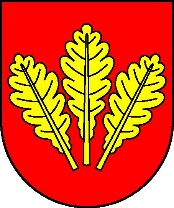       Mestský úrad, Trenčianska 45/41, 018 51  Nová DubnicaČíslo: OSO/2023		                                                                      Nová Dubnica, 18.12.2023Uznesenie  Mestského zastupiteľstva v Novej Dubnici zo dňa  14. decembra  202310. Všeobecne záväzné nariadenie mesta Nová Dubnica č. 10/2023 o miestnych daniach                 na území  mesta Nová DubnicaU z n e s e n i e  č. 115Mestské zastupiteľstvo na základe prerokovaného návrhus c h v a ľ u j e   návrh Všeobecne záväzného nariadenia mesta Nová Dubnica č. 10/2023 o miestnych daniach           na území  mesta Nová Dubnica.Ing. Peter  Marušinec
             primátor	Za správnosť:Ing. Dana Šťastnávedúca organizačno-správneho oddelenia 